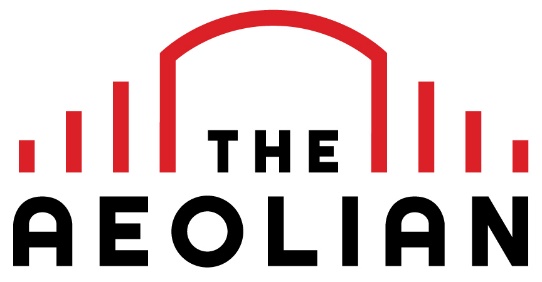 APPLICATION FOR ART SHOWFULL NAME:ADDRESS:PHONE:EMAIL:MEDIA:Type of space required?Typical Dimensions of Work?Give a brief description of work:Provide three (3) images of different pieces of work: (Wired with “D” rings)How many pieces could you have ready for a show? (Minimum and Maximum number assists us to decide if you could show alone or with a group of 3-6).Do you currently work with a Gallery, if so which one?When/Where was your last art show?What is your works price point? (give a range):Brief Bio: